How should we manage the introductory course sequence (e.g. 1107) and are there changes that should be made to the content of the laboratories or lectures? Would offering more than one intro bio option better serve our students?Now that we have another APIR at Storrs, should we offer another variation of intro bio?This could create the space to go deeper on some topics and make the breadth of the course more manageableBIOL 1107 is the only option for intro bio other than EEB’s 1102.Currently the course is divided into 2 partsPart I – molecular and cellular biologyBasic biochemistry concepts – atomic structure, electronegativity, polarity, chemical bonds – 2 classesMacromolecules -  4 classes Membranes – 1 classThermodynamics – 1 classCellular respiration – 2 classes DNA replication – 2 classesDNA transcription and translation – 3 classesCell communication – 2 classesDNA technology – 1 classGenomics and proteomics – 1 classRegulation of gene expression – 2 classes Mendelian genetics – 2 classes Part II – animal physiologyMulticellularity – 1 classThermoregulation – 1 classDigestive System – 2 classes Gas exchange – 2 classesCirculatory system – 1 classHomeostasis -  1 classExcretory system – 1 classNervous system – 2 classes Musculoskeletal system – 1 classEndocrine system – 1 classAnimal reproduction – 1 classImmune system -  2 classes Lab Exercises Lab basics – conversions, using balances, micro-pipets and serological pipettes, creating solutions 2. Chromatography and spectrophotometry – understanding independent and dependent variables, data visualization, amino acid structure3. Microscopes 4. Tonicity, osmosis, semi-permeable membranes5. Mitochondrial enzyme activity (oxidation and reduction) 6. Understanding and analyzing karyotypes 7. Genomic DNA isolation from E. coli and PCR8. Agarose gel electrophoresis9. beta-galactosidase activity assay 10. Creating transcripts and reading a codon chart11. Intro to bioinformatics12. Histology13. Dissections – fetal pig1-3 body systems/week What needs to be graded from these exercises (automatically or by a TA)?	Currently: quizzes, in-class assignments, 2 lab reports, 2 practical exams Could exercises be better aligned with lecture component of the course? Or more research-oriented and less related to conveying course content? BIOL 1107 is a prerequisite for many student academic programsMedical and dental schoolsSpecific majors -Biological SciencesMolecular and Cell BiologyEcology and Evolutionary BiologyPhysiology and Neurobiology Structural Biology and BiophysicsAllied Health (1107 recommended over 1108; one is required)Animal ScienceBiomedical EngineeringDiagnostic Genetic SciencesDieteticsKinesiology ProgramsAthletic trainingExercise ScienceStrength & ConditioningMarine SciencesMedical Laboratory SciencesNursingNutritional SciencesPathobiologyprePharmacyScience EducationThese majors don’t require BIOL 1107, but BIOL 1107 is one of three (BIOL 1108 or 1110) course options to fulfill a general education requirement.Agriculture and Natural ResourcesChemical Engineering (BIOL 1107 is among options for science electives)ChemistryCivil Engineering (BIOL 1107 is among options for science electives)Cognitive ScienceComputer Engineering (BIOL 1107 is among options for science electives)Computer ScienceEngineering PhysicsEnvironmental ScienceGeographyGeoscienceMathMath-StatsMath-Actuarial ScienceMath-PhysicsNatural ResourcesPhysicsPsychology (BIOL 1107 suggested)Turfgrass and Soil Science - Soil Science concentration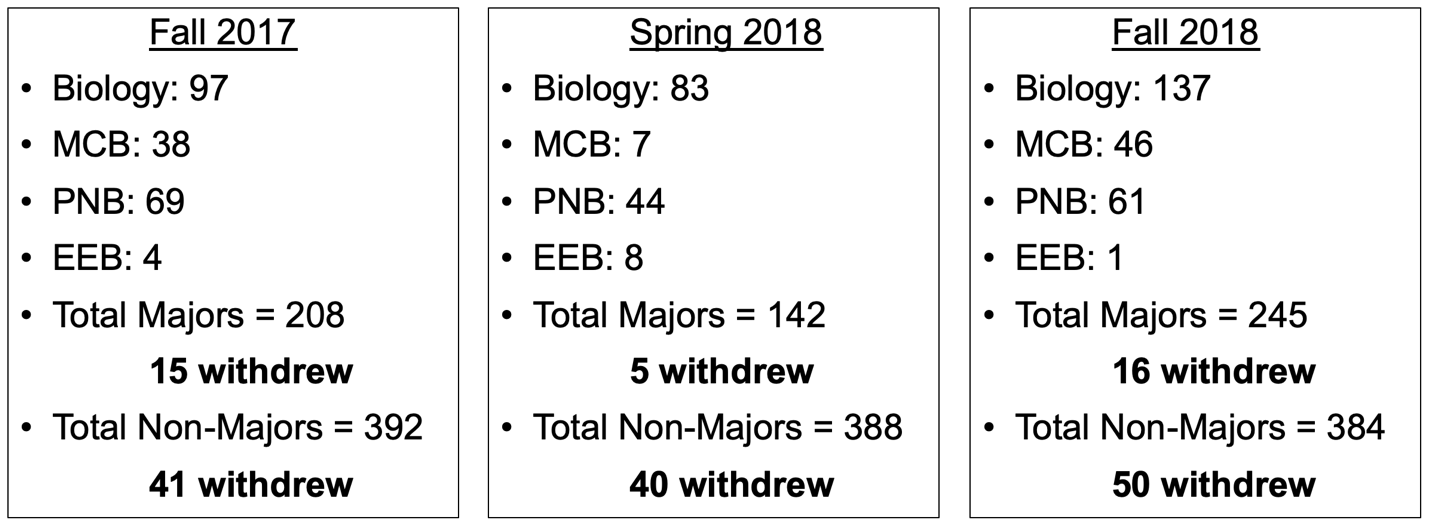 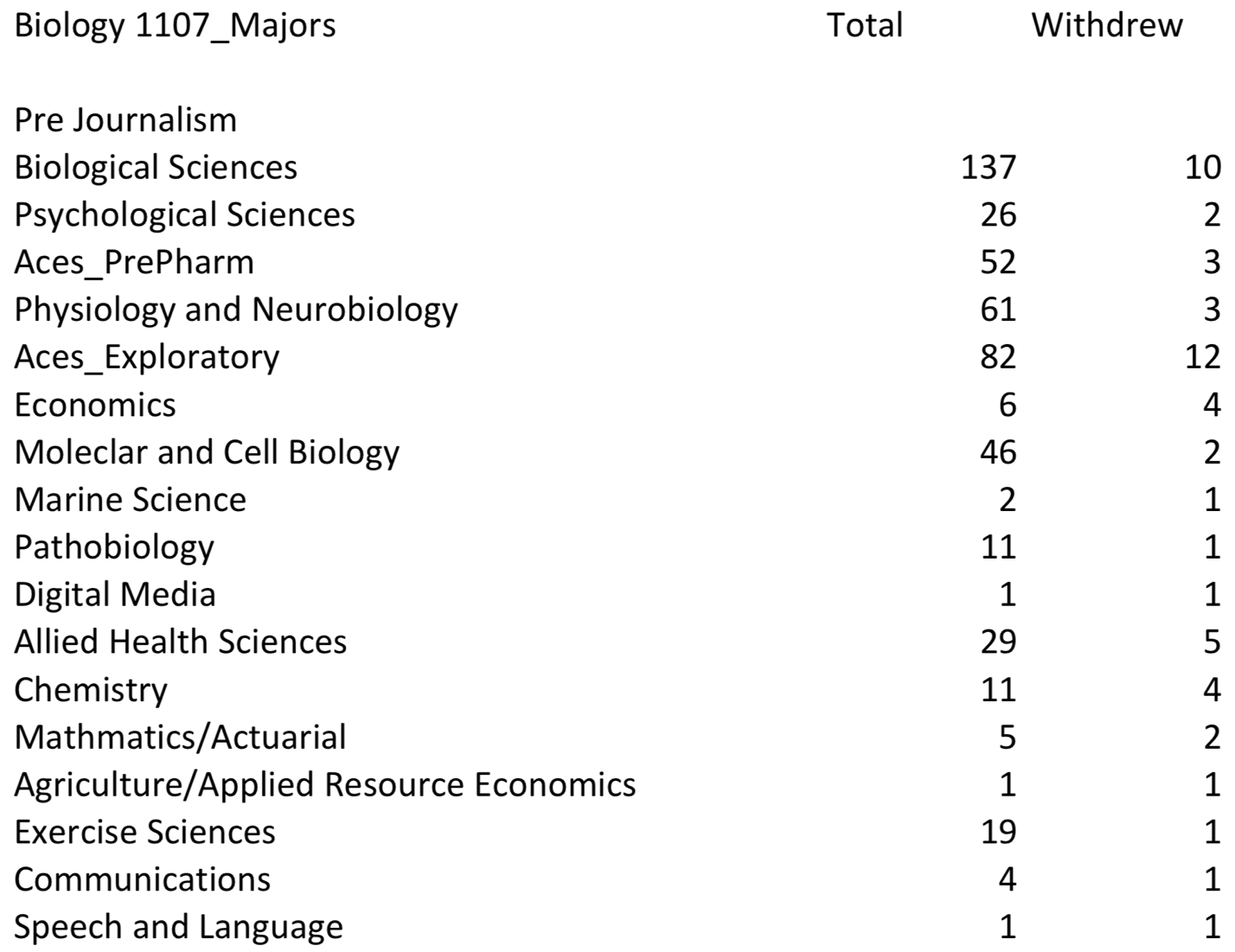 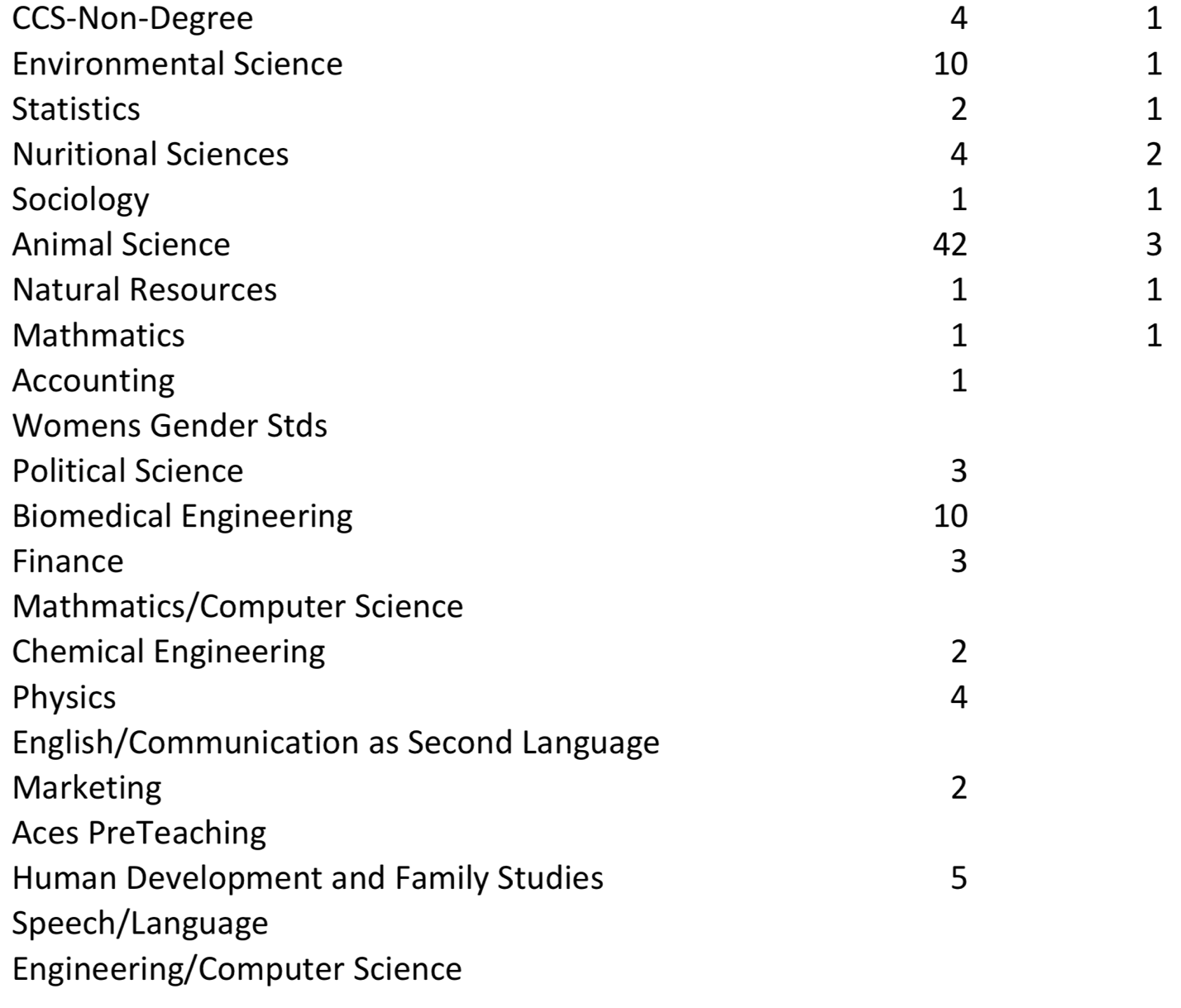 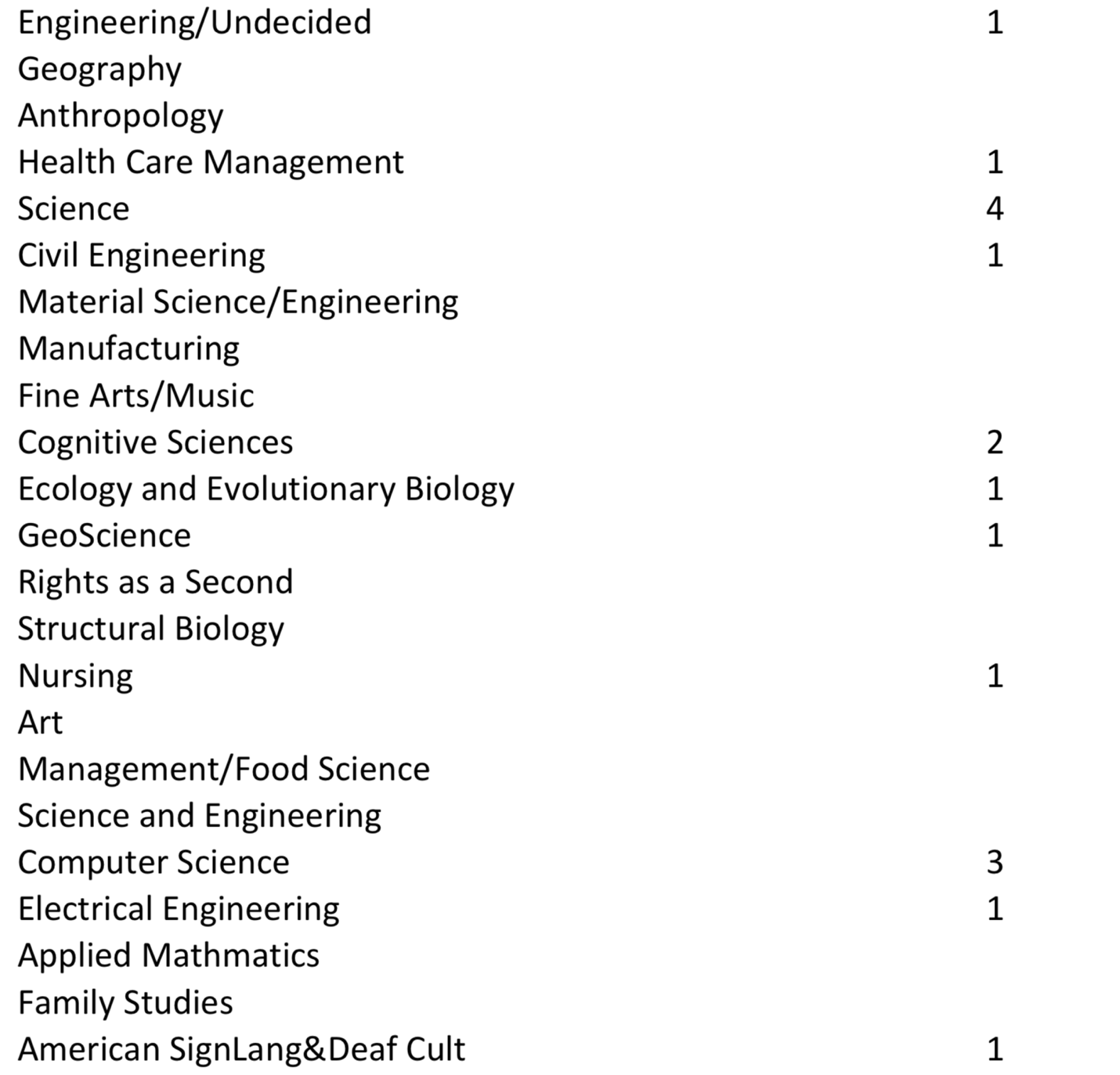 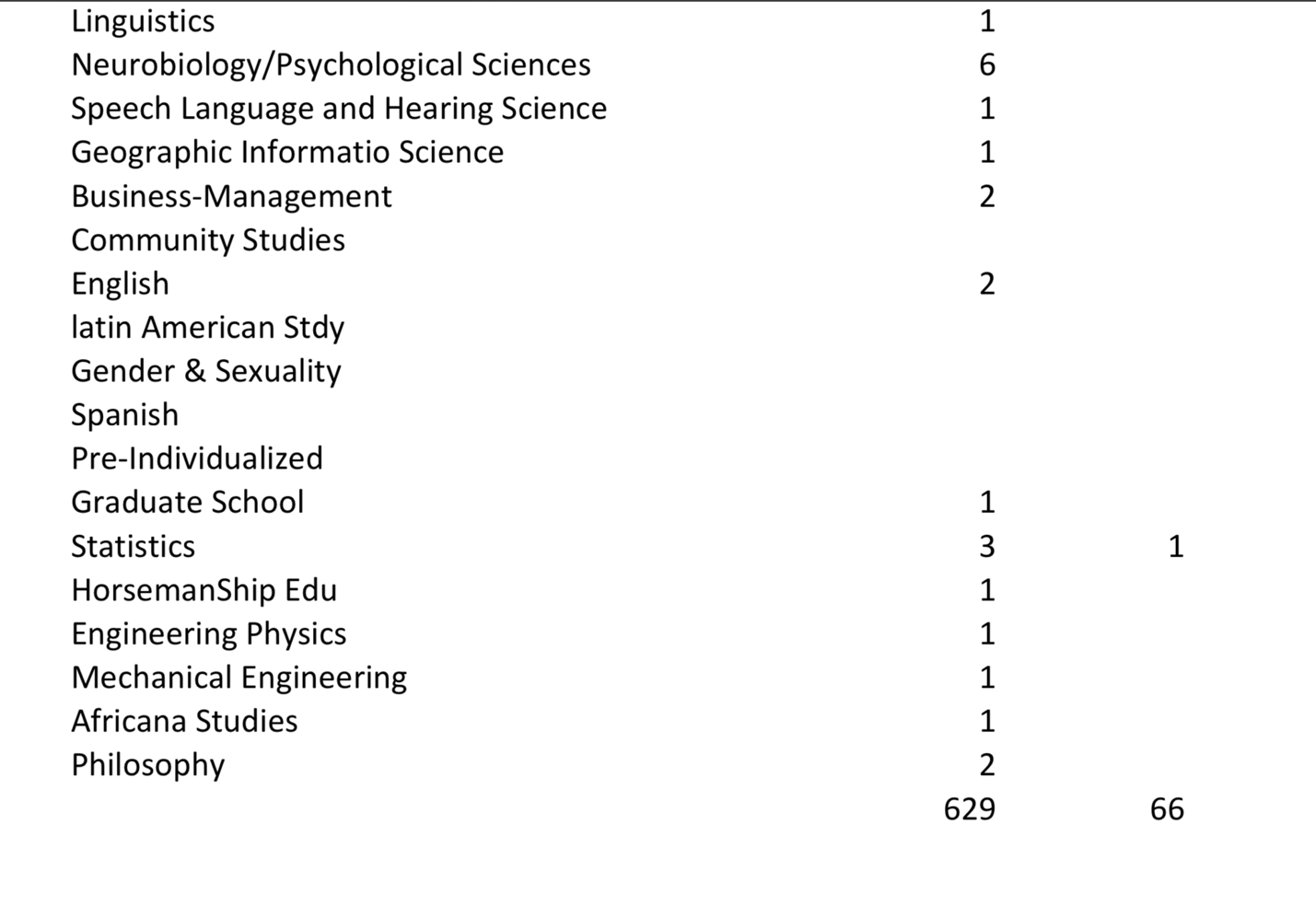 If we wanted to offer a new form for intro bio, what could that look like? There are several possibilities. Here are 2. An updated BIOL 1107 (Tom) Molecular biology focus Expand on animal development, mitosis/meiosis, genetic engineering, biotechnologySpend less time on body systems – choose ~2Introduce weekly collaborative problem-solving in-class exercises. MCB (and any other major) can continue to require this course.A new course (Elizabeth)Module-based course that approaches molecular, cellular, and systems biology through human organ systemsOrganize the course bigsmall: Explicitly connect molecular and cell biology concepts to the whole organism using human health and disease as the examples to contextualize basic biology Examples from Dylan: to discuss diffusion and osmosis, frame this around nephrons and the kidney. Energy and energetics  mitochondrial deficiency diseasesCould organize the course around 3 units that address basic bio questions:Basic Needs – what processes are necessary for living things?Inheritance – how does DNA work? Communication and Control – how do the cells of the body work together?What would this new course do for (some) students that existing 1107 can’t?Engage them based on motivating interests related to future employmentContextualize the parts of biology a freshman is least likely to be familiar with (molecular bio) – manage feelings of overwhelmImproves the flow of the semester – integration of levels of biology Possible texts – Biology for Health https://www.amazon.com/Biology-Health-Applying-Activities-Living/dp/1403945470; OpenStax Biology 2e + an anatomy and physiology text? Any major could adopt this course as an acceptable pre-requisite. The goal will be to create a course equivalent to BIOL 1107 with a different focus and structure. 